СТОИМОСТЬ ЭКСКУРСИОННЫХ УСЛУГ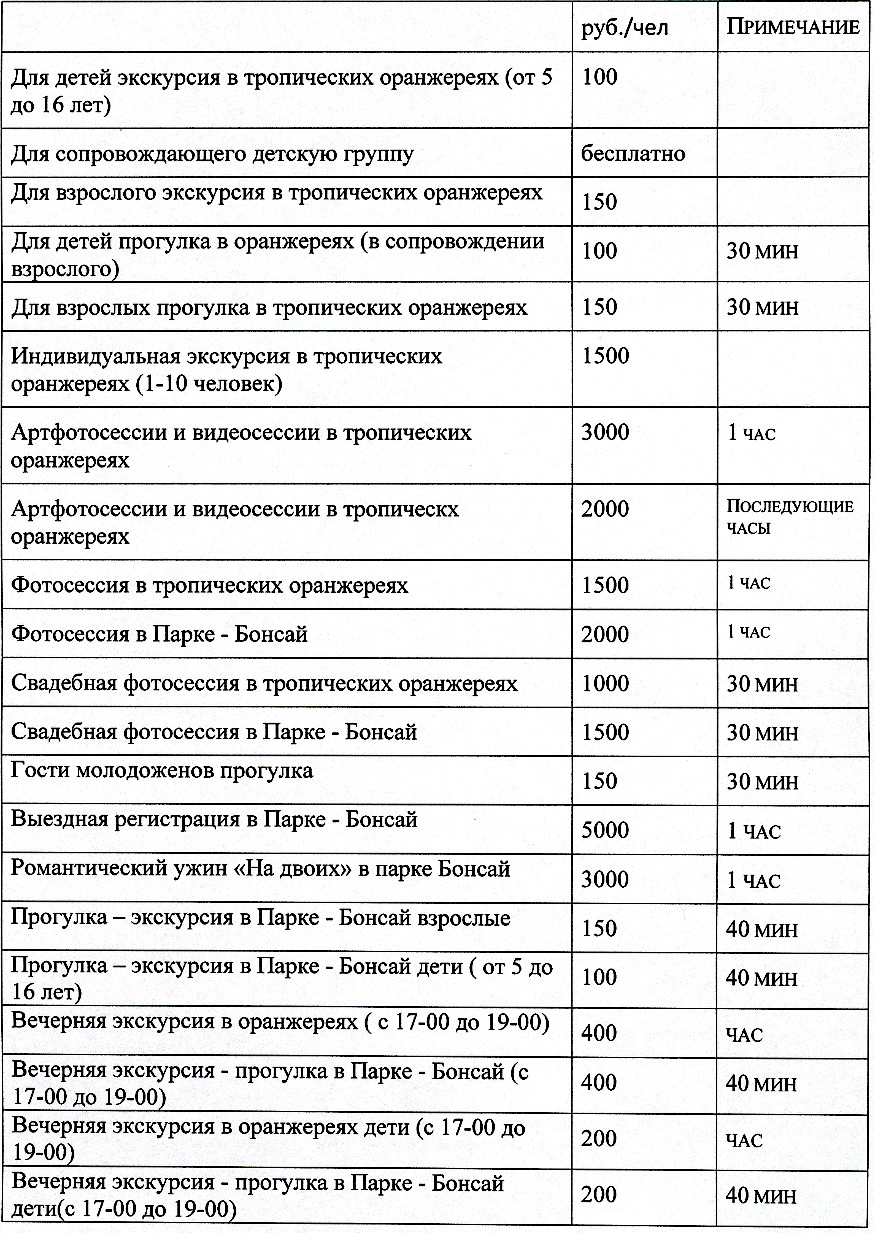 